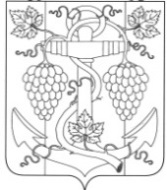 АДМИНИСТРАЦИЯ  ЗАПОРОЖСКОГО СЕЛЬСКОГО ПОСЕЛЕНИЯТЕМРЮКСКОГО РАЙОНА                                                            ПОСТАНОВЛЕНИЕ	от       22.11.2018                                                         №          258                                                                 ст-ца ЗапорожскаяО проведении муниципальной универсальной розничной ярмарки на территории Запорожского сельского поселения Темрюкского районаВ соответствии с    Федеральным законом   Российской   Федерации   от 6 октября 2003 года № 131-ФЗ «Об общих принципах организации местного самоуправления в Российской Федерации», Федеральным законом Российской Федерации от 28 декабря  2009  года № 381 – ФЗ «об основах государственного регулирования торговой деятельности в Российской Федерации», Законом Российской Федерации от 28 февраля 1992 года № 2300-1 «О защите прав потребителей», законом Краснодарского края от 1 марта 2011 года № 2195-КЗ «Об организации деятельности розничных рынков, ярмарок и агропромышленных выставок-ярмарок на территории Краснодарского края»,  руководствуясь пунктом 11 статьи 6, Устава Запорожского сельского поселения Темрюкского района п о с т а н о в л я ю:1. Провести на территории Запорожского сельского поселения Темрюкского района муниципальную универсальную розничную ярмарку на  125 торговых мест.2. Определить организатором ярмарки МУП ЖКХ «Запорожское», в лице директора Еремий Николай Васильевич, юридический адрес: 353529, Краснодарский край, Темрюкский район, ст-ца Запорожская, улица Ленина, 22, телефон: 8(86148)77-3-32.3. Установить место проведения ярмарки: Краснодарский край, Темрюкский район, ст-ца. Запорожская, пер. Партизанский.4. Установить срок и время проведения ярмарки – с 1 января 2019 года   по 31 декабря 2019 года с 7.00 до 13.00 часов еженедельно каждый четверг.5. Рекомендовать организатору ярмарки МУП ЖКХ «Запорожское»:5.1. Разработать и утвердить план мероприятий по организации ярмарки, режим работы ярмарки, порядок организации ярмарки, порядок предоставления торговых мест на ярмарке.5.2. Разработать в установленном законодательством порядке схему размещения торговых мест на ярмарке.25.3. Обеспечить меры по охране общественного порядка во время проведения ярмарки.5.4. Обеспечить выполнение требований, установленных законодательством Российской Федерации о защите прав потребителей, законодательством Российской Федерации в области обеспечения санитарно-эпидемиологического благополучия населения, законодательством Российской Федерации о пожарной безопасности, законодательством в области охраны окружающей среды и других требований, установленных законодательством Российской Федерации.6. Общему отделу администрации Запорожского сельского поселения Темрюкского района (Рыбиной) официально опубликовать (разместить)  настоящее постановление на официальном сайте муниципального образования Темрюкский район и информационно-телекоммуникационной сети «Интернет», а так же разместить на официальном сайте администрации Запорожского сельского поселения Темрюкского района.7. Контроль за выполнением настоящего постановления возложить на заместителя главы Запорожского сельского поселения Темрюкского района О.П.Макарову.8. Настоящее постановление вступает в силу со дня его официального опубликования.Глава Запорожского сельского поселения Темрюкского района                                                                            Н.Г. КолодинаЛИСТ СОГЛАСОВАНИЯпроекта постановления администрации Запорожского  сельского поселенияТемрюкского районаот  	22.11.2018               №   258      «О проведении муниципальной универсальной розничной ярмарки на территории Запорожского сельского поселения Темрюкского района»Проект внесен и составлен:Заместитель главы Запорожского сельского поселения                                                 Темрюкского района                                                                           О.П. МакароваПроект согласован:Заместитель главы Запорожского сельского поселения                                                 Темрюкского района                                                                               Н.А.СеменовНачальник общего отдела                                                                        И.В.РыбинаВедущий специалист 								     В.А.Гуржий